       Szkoła Podstawowa w Częstocicach im. Kawalerów Orderu Uśmiechu                                                                   27-400 Ostrowiec Św.  ul. Górna 3, tel. 41 249 01 01 e-mail; szkolaczestocice@onet.pl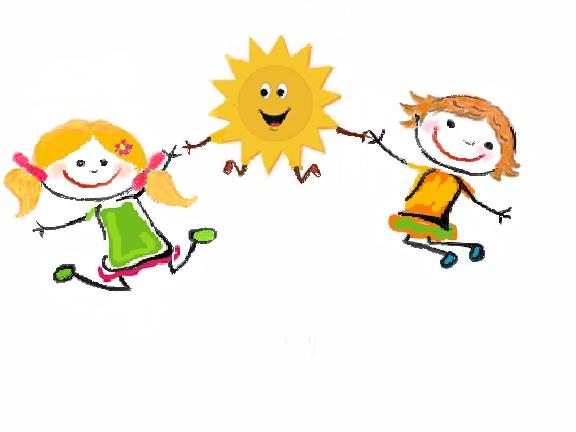 Karta   zapisu   uczniado Szkoły Podstawowej w Częstocicachim. Kawalerów Orderu Uśmiechuw roku szkolnym 2020/2021 - klasa/oddział………                                  
DANE DZIECKADANE RODZICÓW/OPIEKUNÓWOświadczenia wnioskodawcyŚwiadoma odpowiedzialności karnej, oświadczam, że podane powyżej dane są zgodne z aktualnym stanem faktycznym.Wyrażam zgodę na przetwarzanie danych osobowych zawartych w niniejszej Karcie dla potrzeb związanych z postępowaniem rekrutacyjnym zgodnie z przepisami ustawy z dnia 29 sierpnia 1997 r. o ochronie danych osobowych (Dz.U. z 2002, Nr 101, poz. 926 z późn. zm.).Ostrowiec Św., …………………………………………………………                                                       …………………………………………………………..                           (podpis rodzica/opiekuna)Imiona dzieckaNazwisko dzieckaPESEL dzieckaData i miejsce urodzeniaAdres zameldowania dziecka Adres zamieszkania dzieckaUwagi o dzieckuUwagi o dzieckuImię i nazwisko matki/opiekunaAdres zamieszkaniaMiejsce pracyTelefon kontaktowyImię i nazwisko ojca/opiekunaAdres zamieszkaniaMiejsce pracyTelefon kontaktowy